Ente Parco Regionale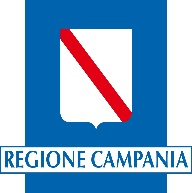 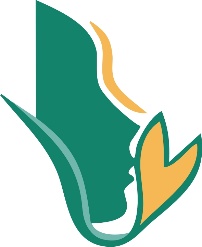 delTaburno CamposauroCORSO FORMAZIONE DOCENTIAnno scolastico 2023/24IL PATRIMONIO GEOLOGICO E AMBIENTALE STRUMENTO DI CONSAPEVOLEZZA E DI EDUCAZIONE ALLA SOSTENIBILITÀ DEL PARCO REGIONALE DEL TABURNO-CAMPOSAURO GEOPARKTEMA E OBIETTIVI DEL CORSO L’Ente Parco Regionale del Taburno-Camposauro ha intenzione di organizzare un corso di formazione rivolto agli insegnanti delle scuole di ogni ordine e grado rientranti nell’area Parco. Il patrimonio geologico, unito al patrimonio ambientale e culturale, è un valore aggiunto del territorio del Parco, in lista per l’ambito riconoscimento UNESCO Global Geopark grazie alle caratteristiche geologiche uniche a livello mondiale e alla strategia di sviluppo sostenibile adottata.Proprio per divulgare al meglio il valore geologico del Taburno-Camposauro e incentivarne una fruizione consapevole, l’Ente Parco ha organizzato la settimana del “Taburno-Camposauro GeoPark” che si terrà dal 25 al 31 marzo, durante la quale si svolgeranno diverse attività per promuovere e far conoscere i geositi presenti sul Taburno Camposauro. Il corso si pone come obiettivo quello di guidare con parole semplici a capire il motivo dell’importanza del massiccio appenninico per lo studio della Terra e i segreti della sua eccezionale bellezza. Pertanto, il corso è stato strutturato con l’obiettivo di presentare ed approfondire il patrimonio geologico e ambientale ed efficace supporto narrativo e di approfondimento sui temi della geologia e del paesaggio nell’ambito delle attività scolastiche e di educazione ambitale e alla sostenibilità.MODALITÀ DI SVOLGIMENTO Il corso sarà suddiviso in due moduli: 1° modulo: dalle 9.00 alle 11.002° modulo: dalle 11:00 alle 13:00  Il corso si svolgerà nella giornata di giovedì 30 marzo con un minimo di 10 partecipanti e prevede un massimo di 30 partecipanti.COSTOIl costo del corso è interamente gratuito. MODALITÀ ISCRIZIONE Le iscrizioni dovranno essere presentate entro il 4 marzo 20023 inviando l'apposito modulo (Allegato2) all’indirizzo mail: portavoce@parcotaburno.it.  ULTERIORI INFORMAZIONI Per ulteriori informazioni è possibile contattare la Portavoce dell’Ente Parco Regionale del Taburno Camposauro: dott.ssa Assunta Ferretta alla mail portavoce@parcotaburno.itDURATAMODULIDETTAGLIO PROGRAMMA2 ORE1° MODULOIn presenzaOrario: 9:00 - 11:00 presso la sede dell’Ente Parco Regionale del Taburno-Camposauro in piazza Vittorio Veneto - Cautano -saluti introduttivi-presentazione del Parco del Taburno-Camposauro - il GeoPark del Taburno Camposauro con i suoi geositi a cura dell’Università degli Studi del Sannio.2 ORE2° MODULOIn presenzaOrario: 11:00 - 13:00 presso la sede dell’Ente Parco Regionale del Taburno-Camposauro in piazza Vittorio Veneto - CautanoLa candidatura UNESCO Global Geopark e come veicolare i contenuti geologici e utilizzarli in modo trasversale nella formazione degli studenti